																		ПРОЕКТ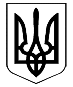 Двадцять дев’ята сесіяСмолінської селищної радивосьмого скликанняМаловисківського району    Кіровоградської областіР І Ш Е Н Н ЯВід “____”_______2020 року                                                                                     		№                                                                              смт.СмолінеПро внесення змін до рішення селищної радивід 27.06.2019року № 321“Про внесення змін до рішення селищної ради від 24.05.2019 року №283 «Про завердження Положення про надання платних послуг КНП «СМСЧ» Смолінської селищної ради та затвердження вартості на платні послуги»Керуючись  Законом  України  «Основи законодавства України про охорону здоров'я» від  19 листопада 1992 року № 2801-XII , селищна рада	В И Р І Ш И Л А1.Внести змін до додатку № 2  рішення Смолінської селищної ради від  27 червня 2019р.№321 “Про внесенням змін до рішення селищної ради від 24.05.2019р. №283 “Про затвердження Положення про надання платних послуг КНП “ Смолінської селищної ради та затвердження вартості на платні послуги” (зі змінами), а) додавши його наступними платними медичними послугами: Лабораторні дослідження ( 1 дослідження):-аналіз крові на визначення вільного трийодтироніну(Т3);-аналіз крові на визначення вільного тириксину (Т4);-аналіз крові на антитіла до до тиреопероксидази (АТПО);б) шляхом внесення змін до  вартості  послуг  “Стоматологічна допомога”: - п.1.14  Слова  “Пломбування одного каналу (Ендофіл)” замінити словами  “Пломбування трьох  каналів (Ендофіл) ;- додати пункт 1.18. ” Обробка кореневого каналу”;3.Додаток №2 викласти у новій редакції (додається).4.Контроль за виконання даного рішення покласти на комісію з питань  планування, фінансів,бюджету,соціально-економічного розвитку, інвестиційної діяльності та регуляторної політики.Селищний голова                                       					М.М.Мазура   								   Додаток № 2ЗАТВЕРДЖЕНОВнесено зміни Рішенням Смолінської селищної ради         від _________ 2020р.  № _____________Перелік  та вартістьплатних медичних послуг,які надаютьсяКомунальним неприбутковим підприємством “Смолінська медико-санітарна частина ” Смолінської селищної радиПримітки.Дані тарифи застосовуються для оплати медичних оглядів:- для отримання виїзної візи (крім службових відряджень державних службовців та при виїзді на лікування за наявності відповідних медичних документів); -попередніх профілактичних медичних оглядів при прийнятті на роботу та відповідних періодичних профілактичних медичних оглядів.Дані тарифи застосовуються для розрахунків з підприємствами, установами, організаціями та фізичними особами - суб'єктами підприємницької діяльності, що використовують працю найманих працівників відповідно до вимог Порядку проведення обов'язкових профілактичних медичних оглядів та видачі особистих медичних книжок, затвердженого постановою Кабінету міністрів України «Про затвердження переліку професій, виробництв та організацій, працівники яких підлягають обов'язковим профілактичним медичним оглядам, порядку проведення цих оглядів та видачі особистих медичних книжок» від 23 травня 2001 року № 559.Пільгові категорії громадян обслуговуються згідно з чинним законодавством.З моменту введення в дію даних тарифів втрачають чинність тарифи, затверджені рішенням Смолінської селищної ради від 24.05.2019 року № 283.№ з/пНайменування послугНайменування послугОдиниця виміруТариф, грн. за одиницю виміру12234Медичні оглядиМедичні оглядиМедичні оглядиМедичні оглядиМедичні оглядиМедичні огляди відповідно до п.8. Постанови КМУ від 17 вересня 1996 р. N 1138«Про затвердження переліку платних послуг, які надаються в державних закладах охорони здоров'я та вищих медичних навчальних закладах»Медичні огляди відповідно до п.8. Постанови КМУ від 17 вересня 1996 р. N 1138«Про затвердження переліку платних послуг, які надаються в державних закладах охорони здоров'я та вищих медичних навчальних закладах»Медичні огляди відповідно до п.8. Постанови КМУ від 17 вересня 1996 р. N 1138«Про затвердження переліку платних послуг, які надаються в державних закладах охорони здоров'я та вищих медичних навчальних закладах»Медичні огляди відповідно до п.8. Постанови КМУ від 17 вересня 1996 р. N 1138«Про затвердження переліку платних послуг, які надаються в державних закладах охорони здоров'я та вищих медичних навчальних закладах»Медичні огляди відповідно до п.8. Постанови КМУ від 17 вересня 1996 р. N 1138«Про затвердження переліку платних послуг, які надаються в державних закладах охорони здоров'я та вищих медичних навчальних закладах»1.Огляди медичними працівниками :Огляди медичними працівниками :1.1- огляд лікарем-терапевтом- огляд лікарем-терапевтом1 огляд20,361.2- огляд лікарем-невропатологом- огляд лікарем-невропатологом-"-19,621.3- огляд лікарем-офтальмологом- огляд лікарем-офтальмологом-"-14,051.4- огляд лікарем-отоларингологом- огляд лікарем-отоларингологом-"-13,691.5- огляд лікарем-хірургом- огляд лікарем-хірургом-"-17,701.6- огляд лікарем-дерматологом- огляд лікарем-дерматологом-"-17,471.7- огляд лікарем-гінекологом- огляд лікарем-гінекологом-"-20,881.8- огляд лікарем-стоматологом- огляд лікарем-стоматологом-"-18,812.Лабораторні дослідження :Лабораторні дослідження :2.1.-аналіз крові на холестерин-аналіз крові на холестерин1 дослід- ження56,522.2.-аналіз крові " Ниркові проби"-аналіз крові " Ниркові проби"-"-35,552.3.-аналіз крові коагулограма-аналіз крові коагулограма-"-80,822.4.- біохімічний аналіз крові ("Печінкові проби ) з набором "Філісіт"- біохімічний аналіз крові ("Печінкові проби ) з набором "Філісіт"-"-33,572.5.-аналіз крові на електроліти-аналіз крові на електроліти-"-49,382.6.-аналіз крові ревмопроби-аналіз крові ревмопроби-"-56,562.7.-аналіз на сечову кислоту крові-аналіз на сечову кислоту крові-"-35,012.8.- аналіз на групу крові та резус фактор- аналіз на групу крові та резус фактор-"-28,202.9.- аналіз на глюкозу в крові- аналіз на глюкозу в крові-"-31,102.10.-аналіз крові альфа- амілаза-аналіз крові альфа- амілаза-"-49,602.11.- аналіз крові на сифіліс ( РМП )- аналіз крові на сифіліс ( РМП )-"- 41,462.12.- мазки гінекологічні- мазки гінекологічні-"-  46,622.13.- загальний аналіз крові- загальний аналіз крові-"-   30,652.14.- клінічний аналіз крові (із застосуванняманалізатора)-"--"-50,7050,7050,7050,7050,7050,702.15.-ліпідний спектр крові-"--"-66,1166,1166,1166,1166,1166,112.16.  -білкові фракції крові-"--"-38,4138,4138,4138,4138,4138,412.17.-аналіз крові лактатдегідрогеназа (ЛДГ)-"--"-30,3330,3330,3330,3330,3330,332.18.-загальний аналіз сечі-"--"-32,3932,3932,3932,3932,3932,392.19.- аналіз гамма-глутамилтранспептидаза-"--"-33,4033,4033,4033,4033,4033,402.20.-аналіз крові " Лужна фосфатаза"-"--"-27,8027,8027,8027,8027,8027,802.21.-аналіз калу на яйця гельмінітів-"--"-14,0314,0314,0314,0314,0314,032.22.-аналіз сечі на кетони (ацетон в сечі)-"--"-13,4313,4313,4313,4313,4313,432.23.-загальний аналіз мокротиння-"--"-25,1825,1825,1825,1825,1825,182.24.-аналіз сечі по Нечипоренко-"--"-11,8611,8611,8611,8611,8611,862.25.-копрограма-"--"-24,4224,4224,4224,4224,4224,422.26.-аналіз крові на  виявлення вірусу гепатиту В-"--"-39,7439,7439,7439,7439,7439,742.27.-аналіз крові на вивлення вірусу гепатиту С-"--"-39,7439,7439,7439,7439,7439,742.28.-аналіз крові на визначення вільного трийодтироніну в сироватці крові-"--"-51,3551,3551,3551,3551,3551,352.29.-аналіз крові на визначення вільного тироксина в сироватці крові-"--"-48,9548,9548,9548,9548,9548,952.30.-аналіз крові для кількісного виявлення тиреотропного гормону (ТТГ)-"--"-46,5546,5546,5546,5546,5546,552.31.-аналіз крові для кількісного визначення простата-специфічного антигену (ПСА)-"--"-46,5546,5546,5546,5546,5546,552.32.-аналіз крові на RW або реакція Вассермана-"--"-86,0086,0086,0086,0086,0086,002.33. -аналіз   коронавірус  Sars COV-2 (Covid-19) антитіла Ig G;-"--"-100,00100,00100,00100,00100,00100,002.34.-аналіз   коронавірус  Sars COV-2 (Covid-19) антитіла Ig M;-"--"-100,00100,00100,00100,00100,00100,002.35.-аналіз крові на визначення вільного трийодтироніну (Т3);-"--"-162,00162,00162,00162,00162,00162,002.36.-аналіз крові на визначення вільного тириксину(Т4 );-"--"-159,00159,00159,00159,00159,00159,002.37.-аналіз крові на антитіла до тиреопероксидази (АТПО);-"--"-159,00159,00159,00159,00159,00159,003Рентгенологічні та фюорографічні дослідження:1 дослід ження1 дослід ження3.1- рентгенографічне дослідження грудного, поперекового або попереково-крижового відділу хребта у 2 проекціях-"--"-106,35106,35106,35106,35106,35106,353.2- рентгенографічне дослідження шийноговідділу хребта у 2 проекціях-"--"-76,7176,7176,7176,7176,7176,713.3- рентгенографічне дослідження колінного суглобу у 2 проекціях-"--"-83,8083,8083,8083,8083,8083,803.4- рентгенографічне дослідженняліктьового, поменево-зап'ястного або гомілкового суглобу у 2 проекціях-"--"-75,7775,7775,7775,7775,7775,773.5-рентгенографія органів грудної клітини(ОГК)/оглядова у 1 проекції-"--"-78,6278,6278,6278,6278,6278,623.6-рентгенографія периферійних відділів кістяка та хребта (кисті або стопи) у 2 проекціях-"--"-83,8083,8083,8083,8083,8083,803.7- флюорографічне дослідження-"--"-21,7921,7921,7921,7921,7921,794.Інші дослідження при проведеннімедоглядів:1 дослід- ження1 дослід- ження4.1- ультразвукове дослідженнящитоподібної залози-"--"-51,3551,3551,3551,3551,3551,354.2.-ультразвукове дослідження нирок־-"--"-42,8142,8142,8142,8142,8142,814.3.-ультразвукове дослідження органівчеревної порожнини-"--"-94,9894,9894,9894,9894,9894,984.4.-ультразвукове дослідження молочних залоз з двох сторін-"--"-150,00150,00150,00150,00150,00150,004.5.-ультразвукове дослідження пердміхурової залози-"--"-65,0065,0065,0065,0065,0065,004.6.- спірографія-"--"-49,3749,3749,3749,3749,3749,374.7.- реовазографія-"--"-49,9949,9949,9949,9949,9949,994.8.- холодова проба-"--"-49,4549,4549,4549,4549,4549,454.9.- нітрогліцеринова проба-"--"-35,9235,9235,9235,9235,9235,924.10.- електрокардіограма ( діагностичнийкомплекс "Кардіо-плюс" )-"--"-33,3533,3533,3533,3533,3533,354.11.-довготривале ЕКГдослідження- холтерівське моніторування, обробка матеріалів за добу-"--"-253,00253,00253,00253,00253,00253,004.12.-довготривале ЕКГ дослідження-холтерівське моніторування ( із вимірюванням артеріального тиску)-"--"-44,1044,1044,1044,1044,1044,104.13.Аудіометрія-"--"-15,2615,2615,2615,2615,2615,265.Фізіотерапевтичнна  допомога5.Фізіотерапевтичнна  допомога5.Фізіотерапевтичнна  допомога5.Фізіотерапевтичнна  допомога5.Фізіотерапевтичнна  допомога5.Фізіотерапевтичнна  допомога5.Фізіотерапевтичнна  допомога5.Фізіотерапевтичнна  допомога5.Фізіотерапевтичнна  допомога5.Фізіотерапевтичнна  допомога1.1.-Гальванізація для дітей (Електрофорез)1 послуга1 послуга50,0050,0050,0050,0050,0050,001,2.-Гальванізація для дітей (Електрофорез)-"--"-26,0026,0026,0026,0026,0026,001.3.-Медикаментозний електрофорез дорослим-"--"-28,0028,0028,0028,0028,0028,001.4.-Медикаментозний електрофорез дітям-"--"-26,0026,0026,0026,0026,0026,001.5.-Камерні ванни-"--"-50,0050,0050,0050,0050,0050,001.6.-Діаденамотерапія дорослим-"--"-16,0016,0016,0016,0016,0016,001.7.-Діаденамотерапія  дітям-"--"-17,0017,0017,0017,0017,0017,001.8.-Флюктооризація дорослим-"--"-30,0030,0030,0030,0030,0030,001.9.-Дарсонвалізація місцева дорослим-"--"-39,0039,0039,0039,0039,0039,001.10.-Дарсонвалізація місцева дітям-"--"-26,0026,0026,0026,0026,0026,001.11.-УВЧ терапія дорослим-"--"-29,0029,0029,0029,0029,0029,001.12.-УВЧ терапія дітям-"--"-22,0022,0022,0022,0022,0022,001.13.-Магнітотерапія  дорослим-"--"-39,0039,0039,0039,0039,0039,001.14.-Магнітотерапія дітям-"--"-26,0026,0026,0026,0026,0026,001.15.-Небулайзерна терапія дорослим;-"--"-24,0024,0024,0024,0024,0024,001.16.-Небулайзерна терапія дітям;-"--"-16,0016,0016,0016,0016,0016,001.17.-Короткохвильове ультрафіолетове випромінювання (КУФ)-"--"-28,0028,0028,0028,0028,0028,001.18.-Магнітолазер-"--"-26,0026,0026,0026,0026,0026,001.19.-Ультрафіолетове випромінювання (УФО)-"--"-28,0028,0028,0028,0028,0028,001.20.-Ультразвукова терапія-"--"-24,0024,0024,0024,0024,0024,001.21.СМТ (синусо-модульовані токи) (Ампліпульс)-"--"-28,0028,0028,0028,0028,0028,006.Стоматологічна  допомога6.Стоматологічна  допомога6.Стоматологічна  допомога6.Стоматологічна  допомога6.Стоматологічна  допомога6.Стоматологічна  допомога6.Стоматологічна  допомога6.Стоматологічна  допомога6.Стоматологічна  допомога6.Стоматологічна  допомога1.1.-Первинний огляд хворого1 послуга1 послуга38,0038,0038,0038,0038,0038,001,2.-Прицільний рентген знімок-"--"-54,0054,0054,0054,0054,0054,001.3.-Анестезія-"--"-32,0032,0032,0032,0032,0032,001.4.-Прокладка-"--"-61,0061,0061,0061,0061,0061,001.5.-Прокладка іонозід-"--"-83,0083,0083,0083,0083,0083,001.6.-Ін'єкція лінкоміцину-"--"-49,0049,0049,0049,0049,0049,001.7.-Девіталізуюча паста-"--"-115,00115,00115,00115,00115,00115,001.8.-Пломбування цементом-"--"-124,00124,00124,00124,00124,00124,001.9.-Пломбування   склоіономерним цементом-"--"-127,00127,00127,00127,00127,00127,001.10.-Фото полімерна пломба Лателюкс-"--"-150,00150,00150,00150,00150,00150,001.11.-Фото полімерна пломба Філтек-"--"-179,00179,00179,00179,00179,00179,001.12.-Реставрація зуба звичайна-"--"-158,00158,00158,00158,00158,00158,001.13.-Зняття зубних відкладень скейлером-"--"-70,0070,0070,0070,0070,0070,001.14.-Пломбування  трьох каналів (Ендофіл)-"--"-225,00225,00225,00225,00225,00225,001.15.-Тимчасова пломба-"--"-100,00100,00100,00100,00100,00100,001.16.-Анкерний штіфт-"--"-137,00137,00137,00137,00137,00137,001.17.-Світлополімерний штіфт-"--"-157,00157,00157,00157,00157,00157,001.18.Обробка кореневого каналу-"--"-41,0041,0041,0041,0041,0041,00